 Reagent Name_________________________________________ Made By_______________                  Date___________Highly Toxic    Toxic    Fatal if Inhaled     Carcinogen  Reproductive   Highly Reactive      Flammable     Stench                                         Peroxide Former  [dates checked_______________________]Oxidizer             Oxidizing AcidCorrosive Base Corrosive Acid Combustible     Non-Hazardous a Reagent Name_____________________________ Made by_______________         Date___________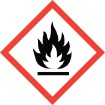  Hazard: Flammable Storage Code: 08a Reagent Name_____________________________ Made by_______________         Date___________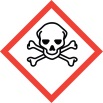 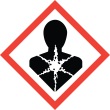  Hazard: Toxic Storage Code: 18 a Reagent Name_____________________________ Made by_______________         Date___________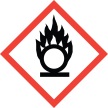  Hazard: Oxidizer Storage Code: 16  a Reagent Name_____________________________ Made by_______________         Date___________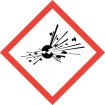  Hazard: Explosive Storage Code: 14 a Reagent Name_____________________________ Made by_______________         Date___________ Hazard: Organic Peroxide Storage Code: 12 a Reagent Name_____________________________ Made by_______________         Date___________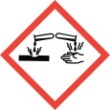  Hazard: Corrosive Base Storage Code: 01 a Reagent Name_____________________________ Made by_______________         Date___________ Hazard: Organic Acid Storage Code: 02LOa Reagent Name_____________________________ Made by_______________         Date___________ Hazard: Inorganic Acid Storage Code: 02LIa Reagent Name_____________________________ Made by_______________         Date___________ Hazard: Flammable Solid Storage Code: 09a Reagent Name_____________________________ Made by_______________         Date___________ Hazard: Combustible Storage Code: 06a Reagent Name_____________________________ Made by_______________         Date___________ Hazard: Low Hazard Storage Code: 05 Peroxide former (check every 3, 6, 12 months) Last concentration: Last date checked:  Dispose of if >80 ppm, bomb squad if >400 ppma Reagent Name_____________________________ Made by_______________         Date___________ Stench ChemicalInitials:______________  Date:_______________ Contents:________________________________Solvent:_____________________ pH:_________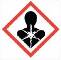 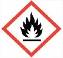 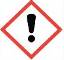 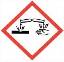 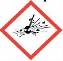 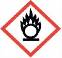 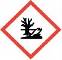 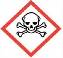 